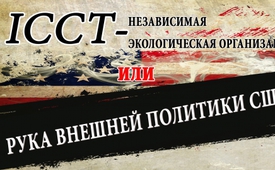 ICCT – независимая экологическая организация или рука внешней политики США?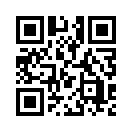 Из-за «дизельного скандала» с Фольксвагеном на сцену вышел ICCT, то есть „Международный совет по чистыму транспорту». По собственным данным, ICCT является независимой, нейтральной экологической организацией и финансируется исключительно за счёт  фондов. Действительно ли это так? Взгляд на финансирование раскрывает удивительные вещи!ICCT – независимая экологическая организация или рука внешней политики США? Из-за «дизельного скандала» с Фольксвагеном на сцену вышел ICCT, то есть „Международный совет по чистому транспорту» и достиг некоторой известности. По собственным данным, ICCT является независимой, нейтральной экологической организацией и финансируется исключительно за счёт  фондов. Но что это за фонды, которые финансируют ICCT? Помимо американской Hewlett Foundation и Packard Foundation, как и финансируемой фондом Форда НПО „Climate Works“, среди спонсоров находится ещё одна организация, чьё имя заставляет прислушаться. Это CFR, то есть „Совет по внешним отношениям“, трансатлантическая «фабрика мысли», в состав которой входят протагонисты европейской и, прежде всего, американской системы финансов, медиа, экономики, спец-служб и политических партий. Эта крайне влиятельная группировка определяет направление американской внешней политики в отношении Европы. Эта взаимосвязь вызывает подозрение, что ICCT, в отличии от собственной декларации, не является объективным и нейтральным институтом, а учреждённым США инструментом внешней политики, чтобы содействовать собственному стремлению к глобальной господствующей роли в политике и экономике; в случае с «дизельным скандалом» Фольксвагена - к ущербу немецкой экономики.от ga.Источники:https://en.wikipedia.org/wiki/International_Council_on_Clean_Transportation
COMPACT-Magazin, Ralf Flierl, „Verschwörung gegen VW“, 6/2016
www.bu.edu/law/2015/12/22/from-the-volkswagen-emissions-scandal-to-helping-global-regulators-drew-kodjak-91-makes-an-impact/Может быть вас тоже интересует:#Diesel-ru - Дизель - www.kla.tv/Diesel-ruKla.TV – Другие новости ... свободные – независимые – без цензуры ...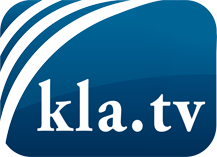 О чем СМИ не должны молчать ...Мало слышанное от народа, для народа...регулярные новости на www.kla.tv/ruОставайтесь с нами!Бесплатную рассылку новостей по электронной почте
Вы можете получить по ссылке www.kla.tv/abo-ruИнструкция по безопасности:Несогласные голоса, к сожалению, все снова подвергаются цензуре и подавлению. До тех пор, пока мы не будем сообщать в соответствии с интересами и идеологией системной прессы, мы всегда должны ожидать, что будут искать предлоги, чтобы заблокировать или навредить Kla.TV.Поэтому объединитесь сегодня в сеть независимо от интернета!
Нажмите здесь: www.kla.tv/vernetzung&lang=ruЛицензия:    Creative Commons License с указанием названия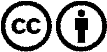 Распространение и переработка желательно с указанием названия! При этом материал не может быть представлен вне контекста. Учреждения, финансируемые за счет государственных средств, не могут пользоваться ими без консультации. Нарушения могут преследоваться по закону.